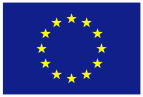 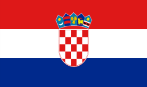 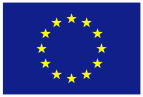 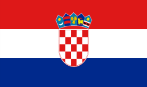 PRIJAVNI OBRAZAC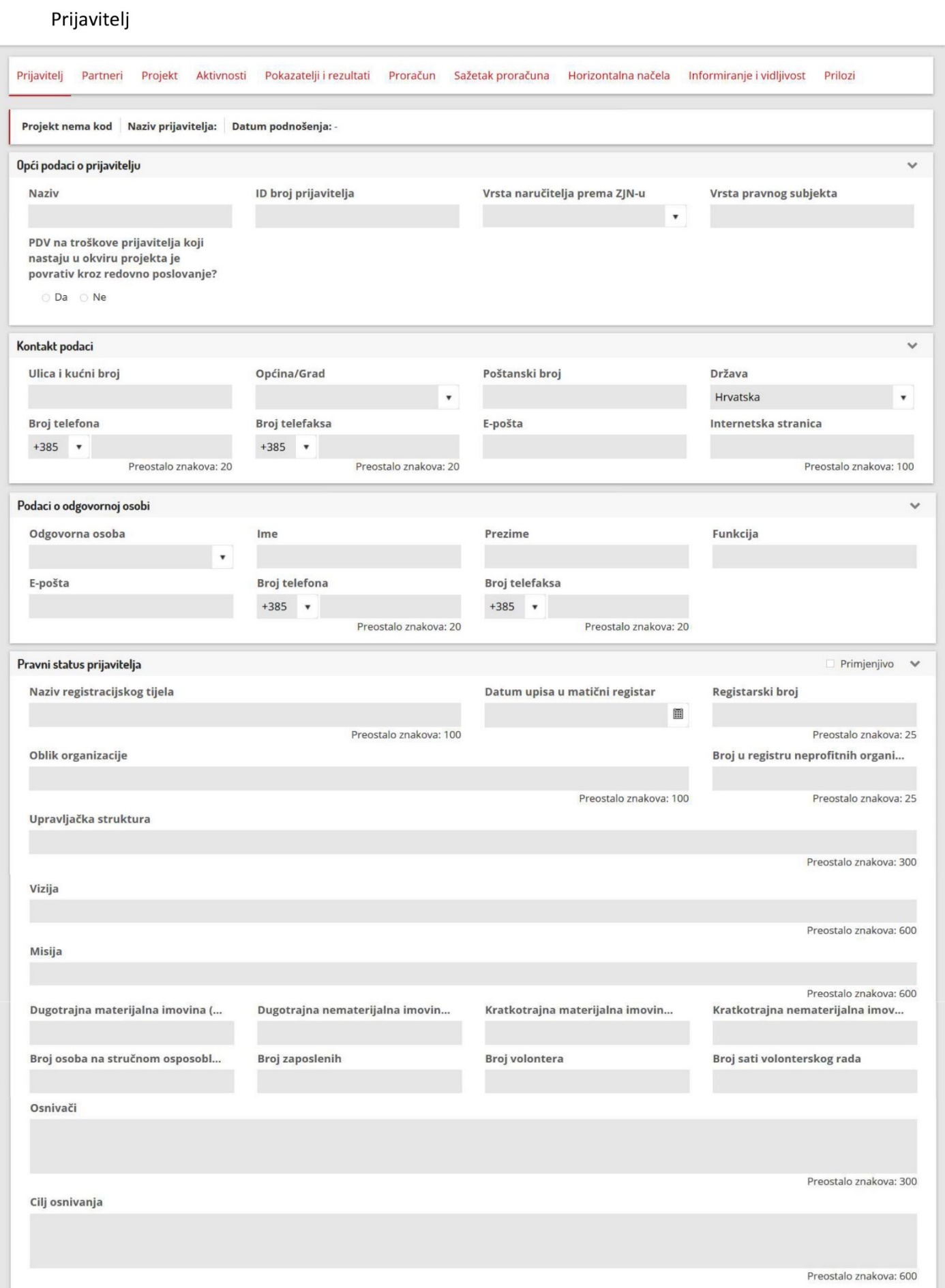 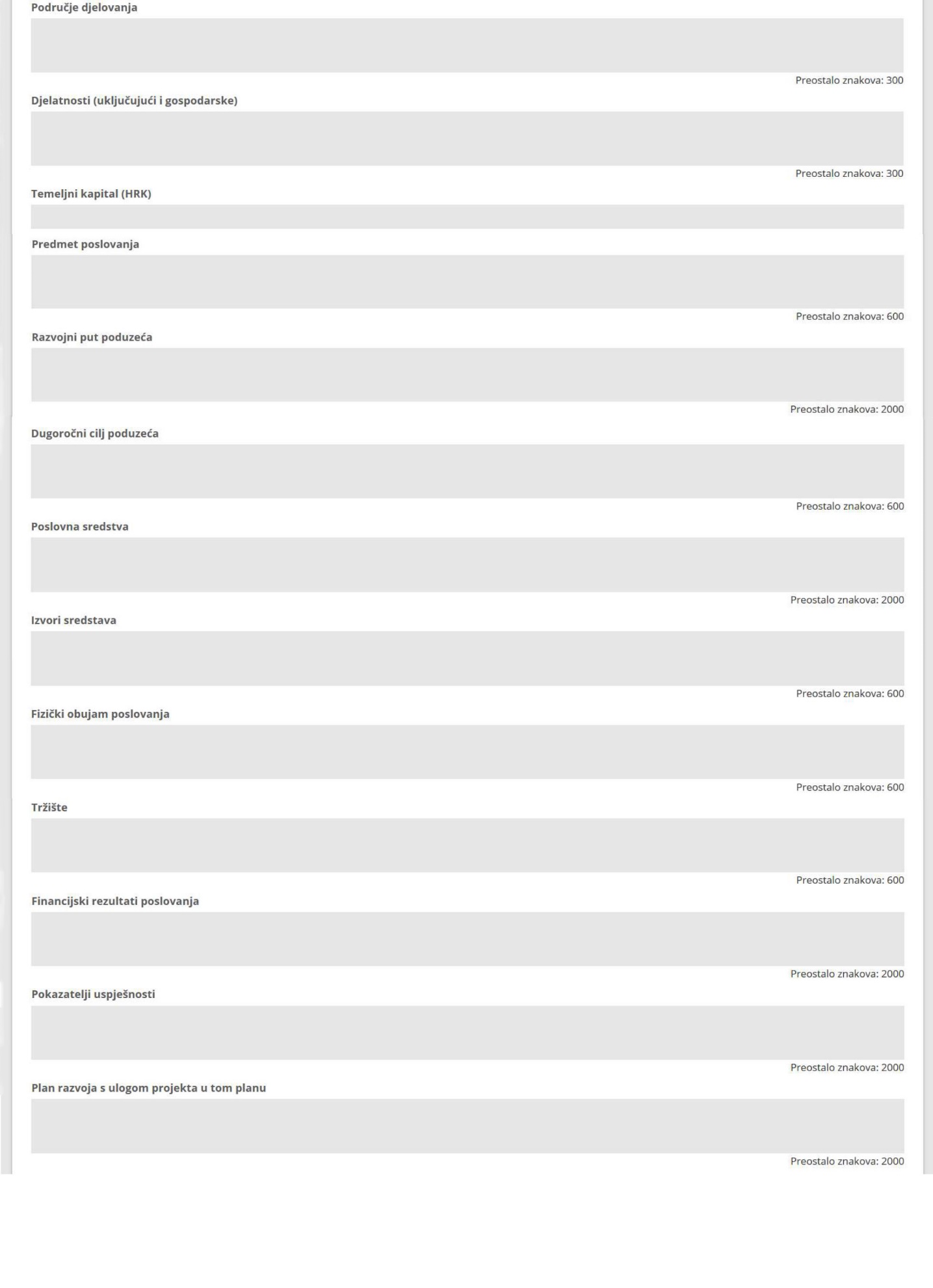 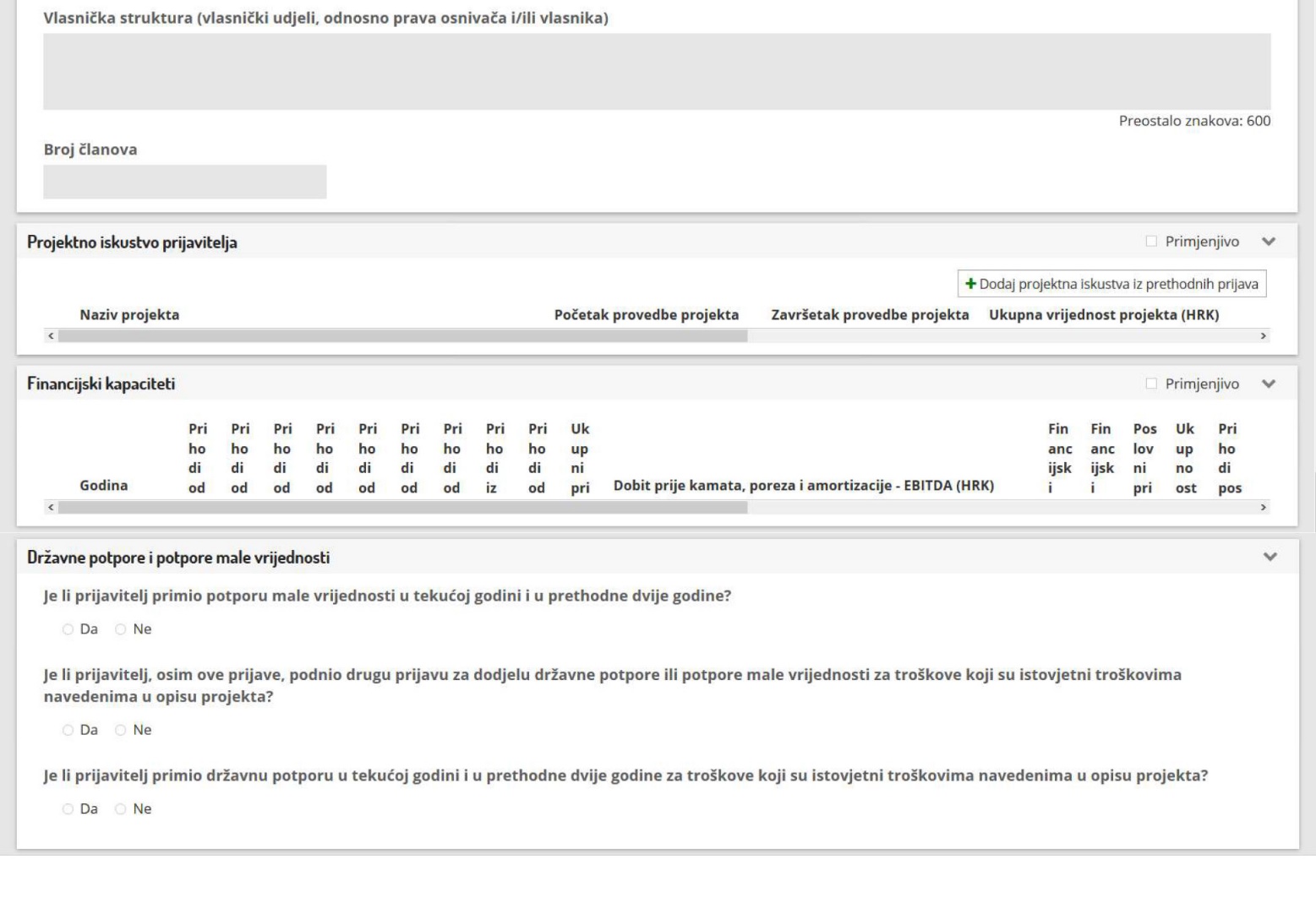 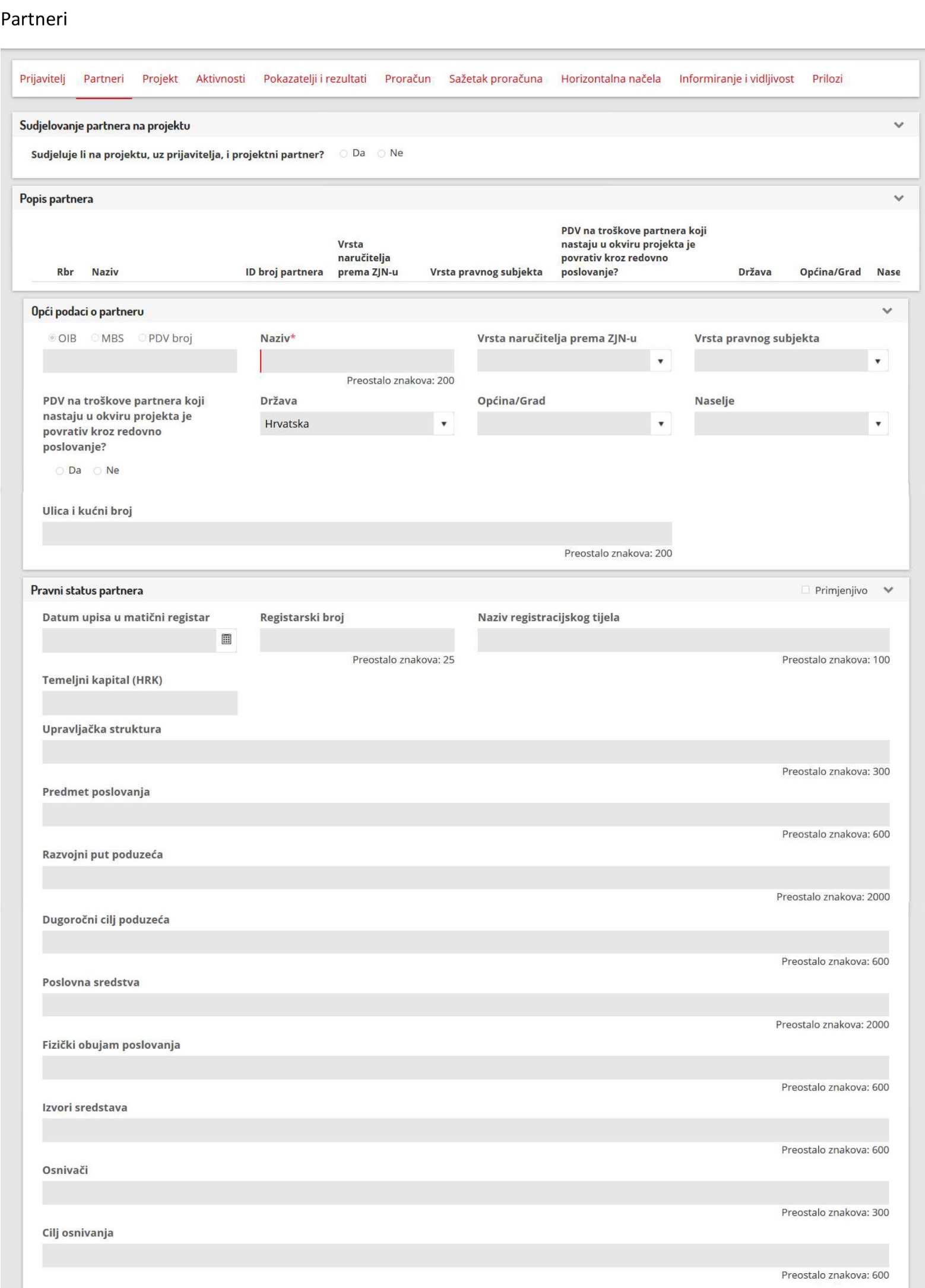 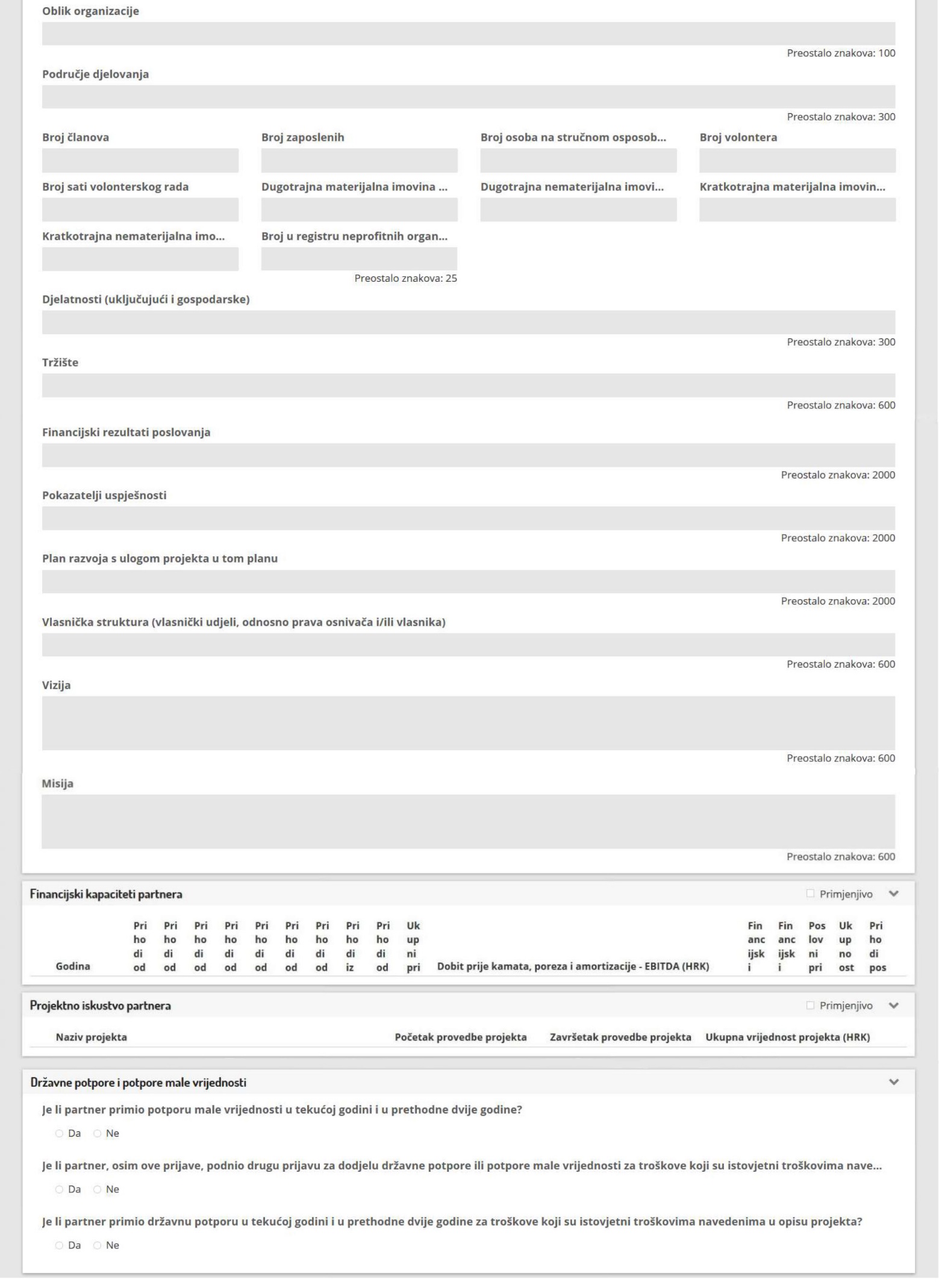 Projekt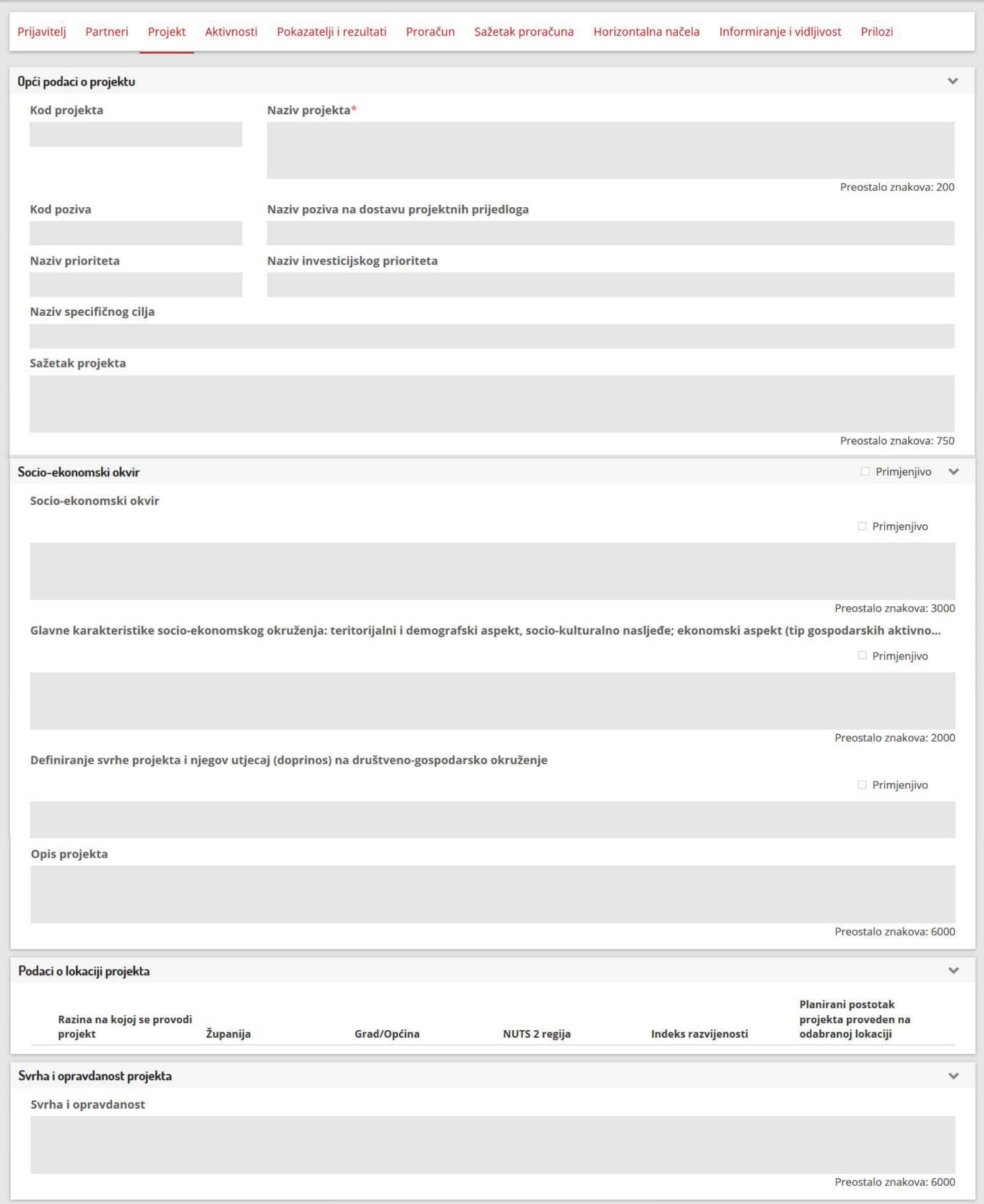 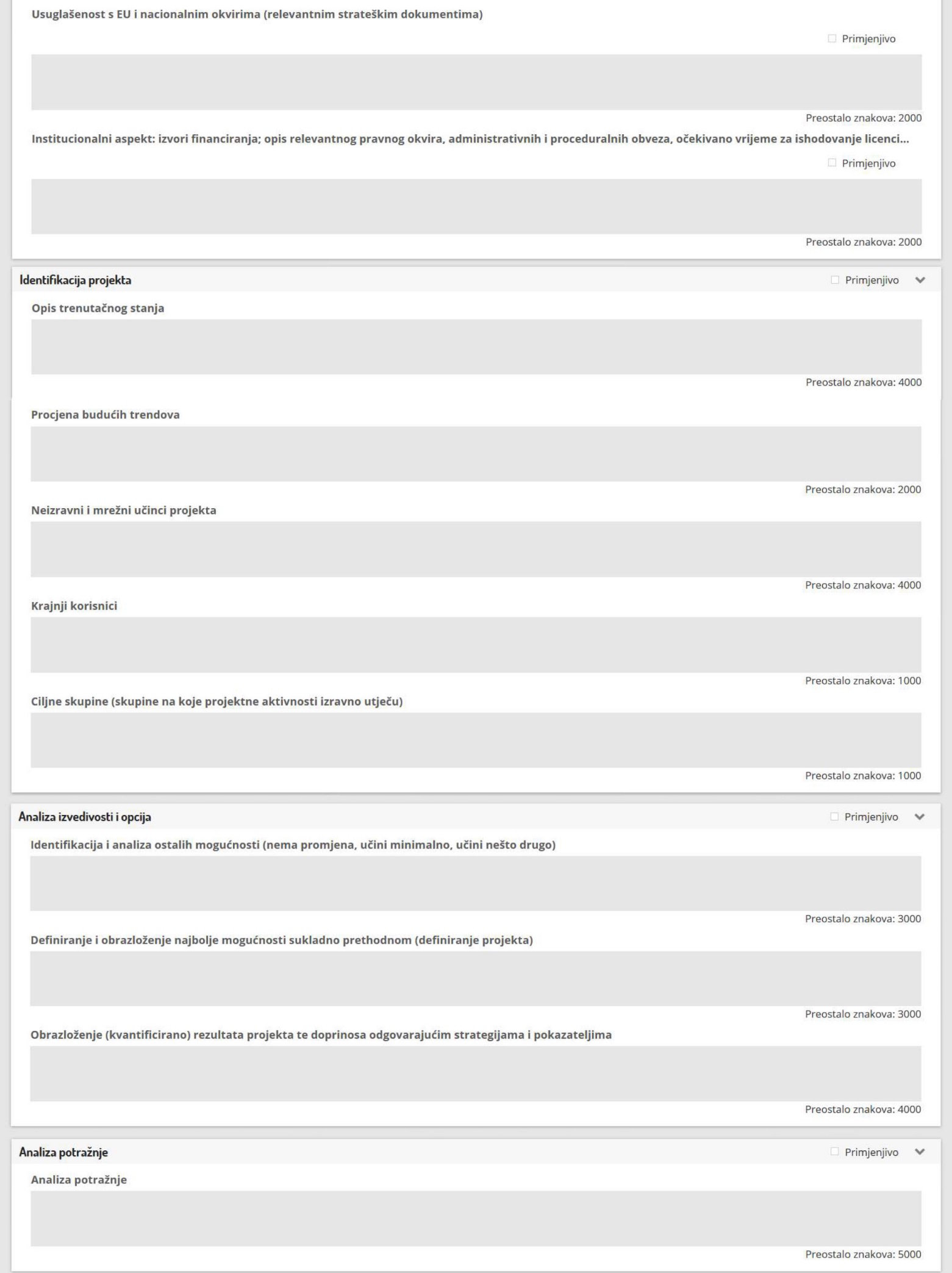 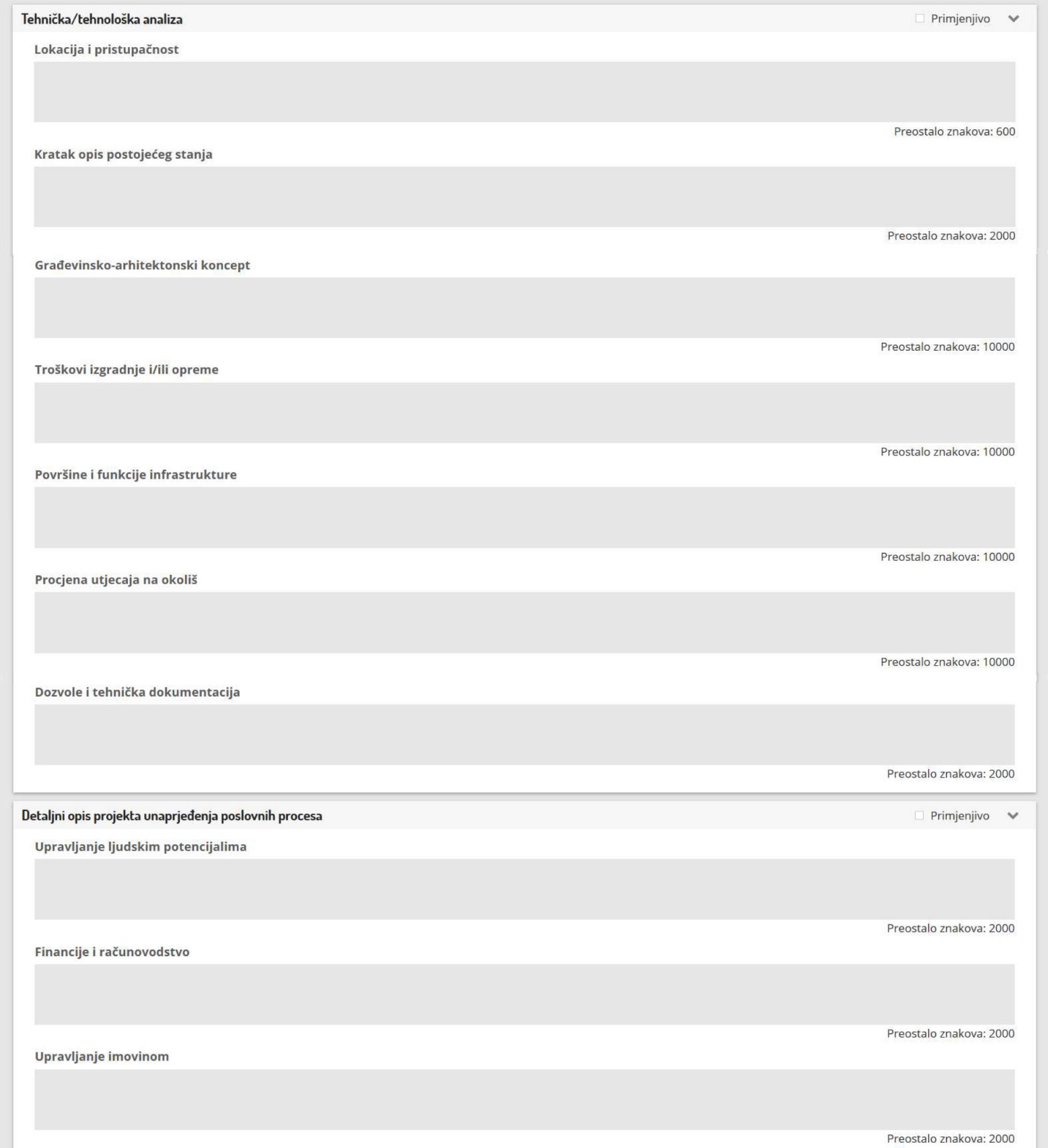 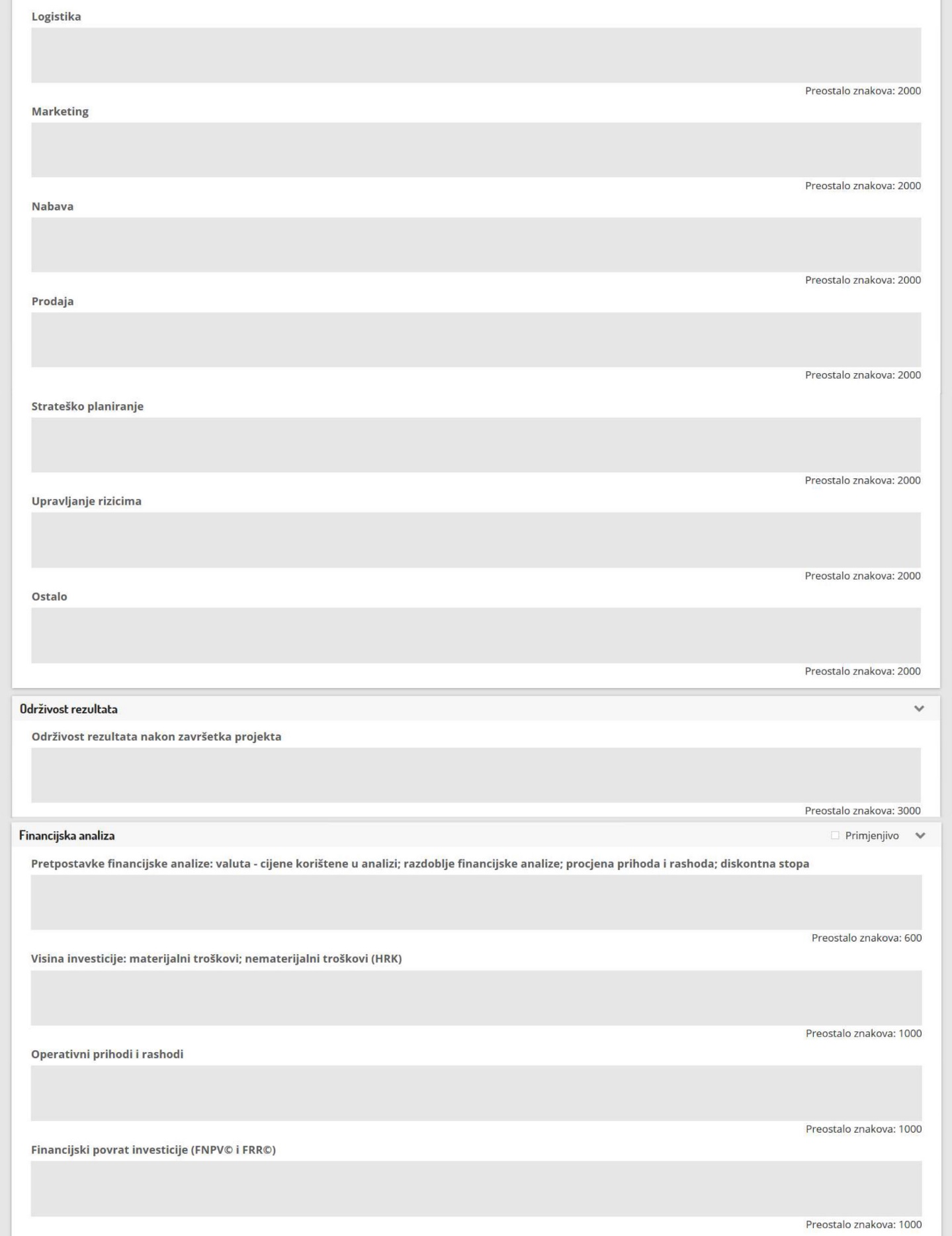 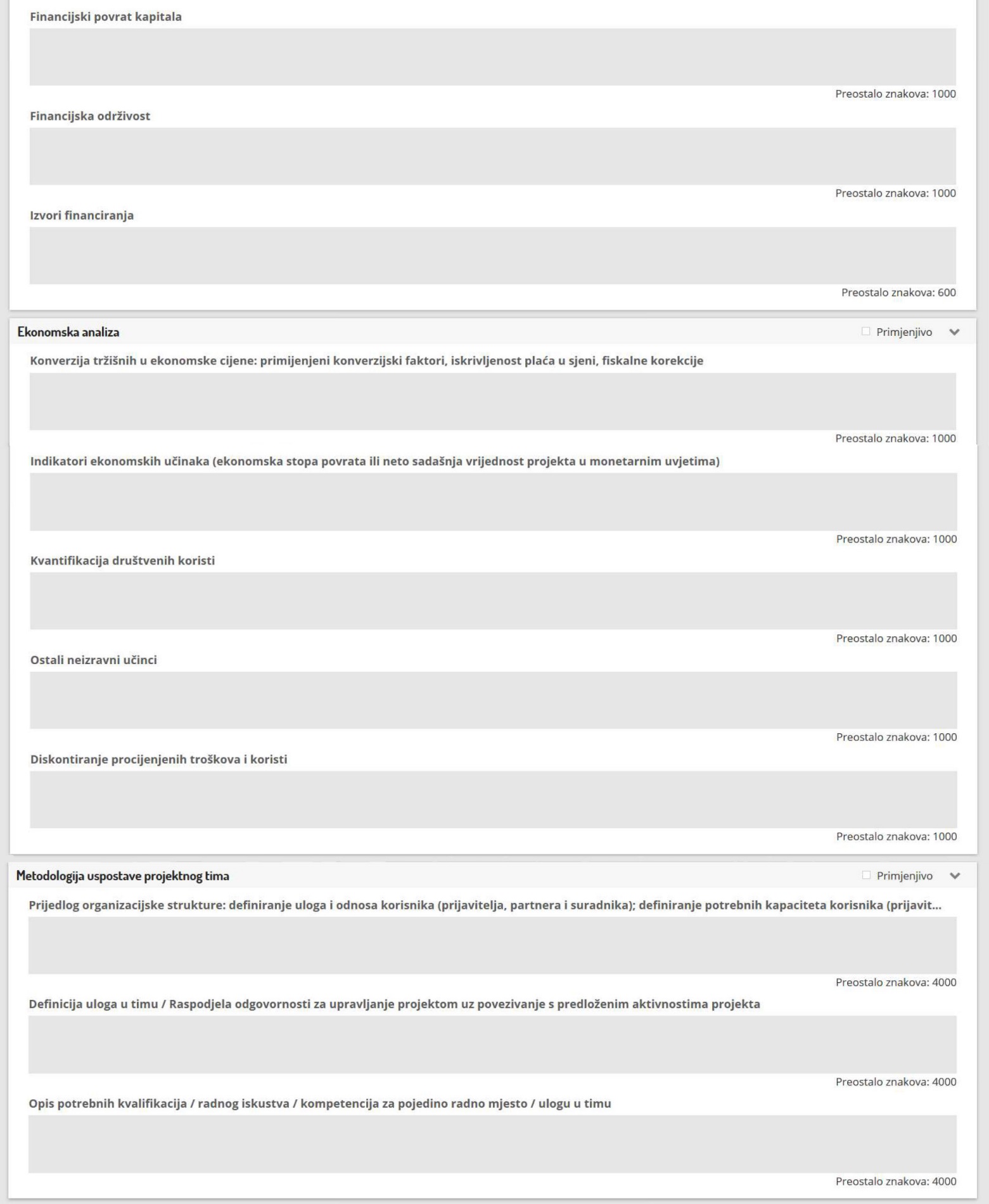 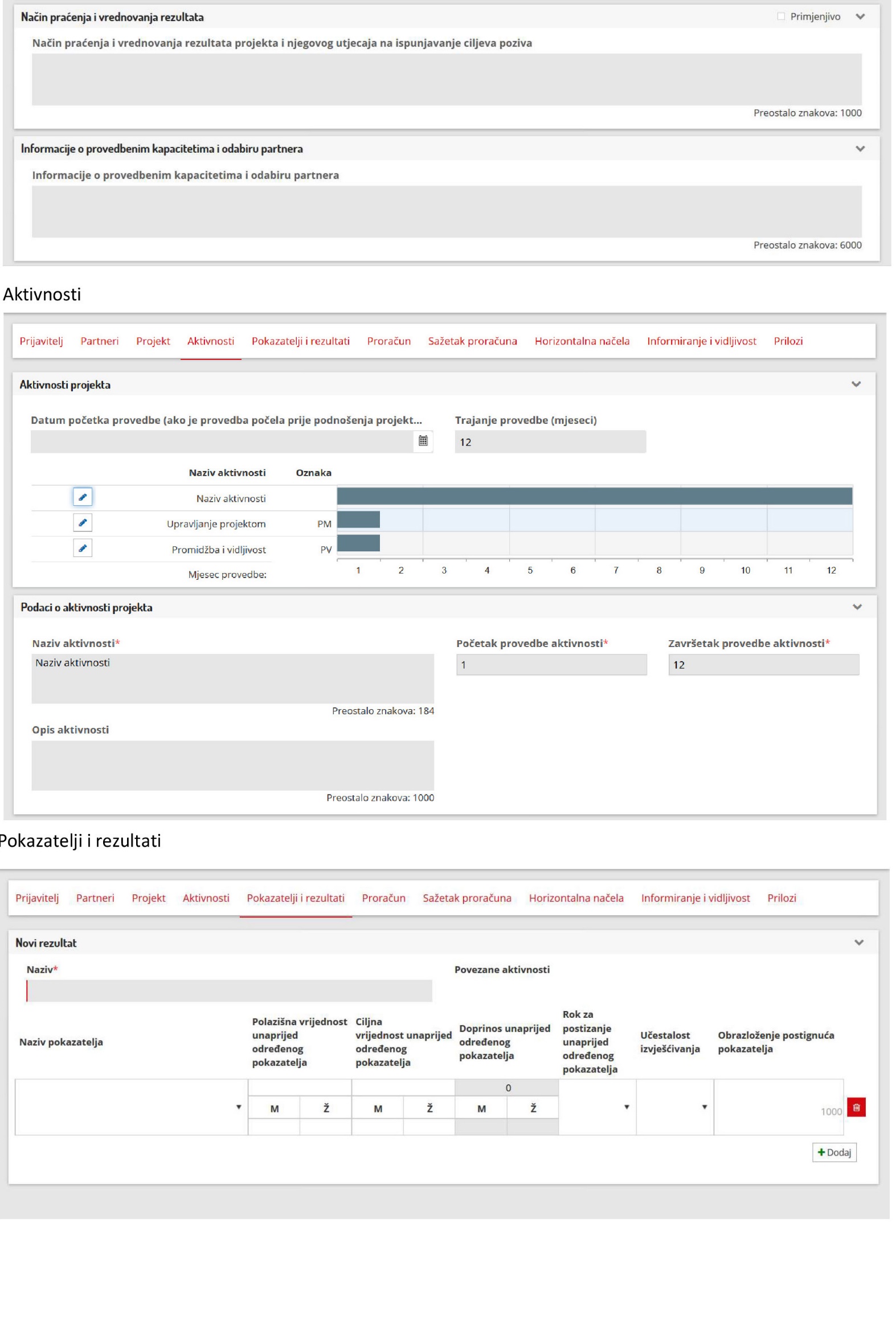 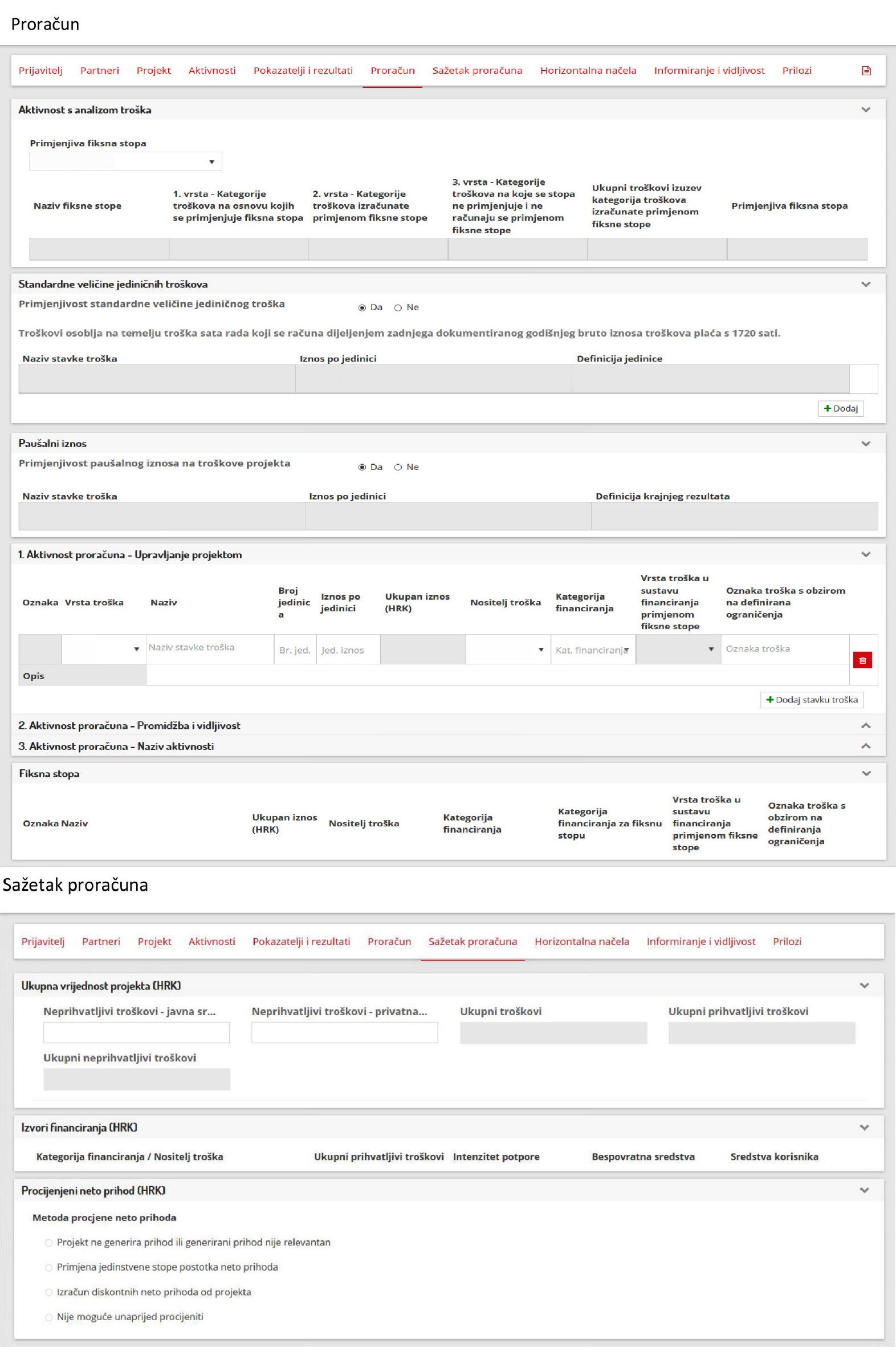 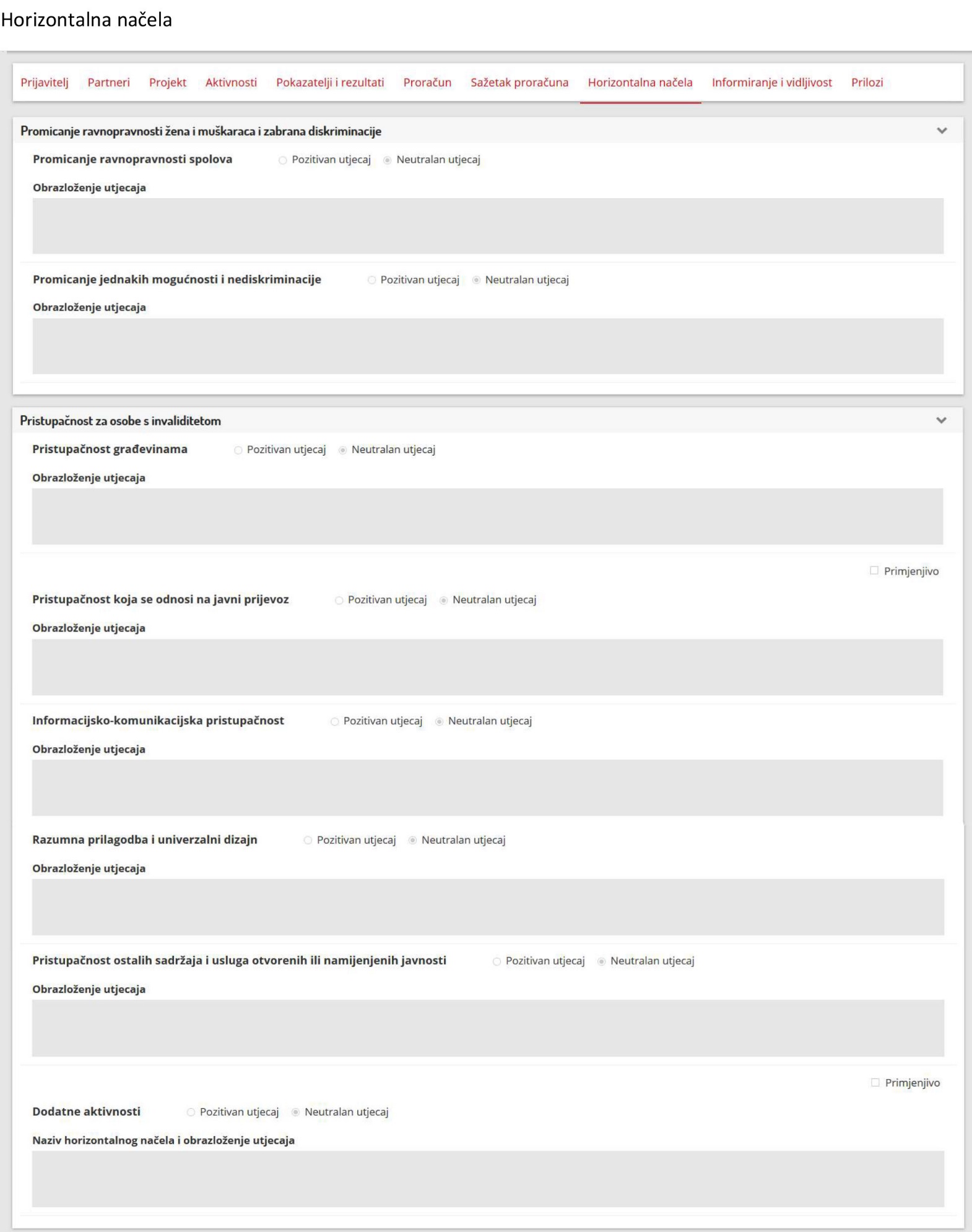 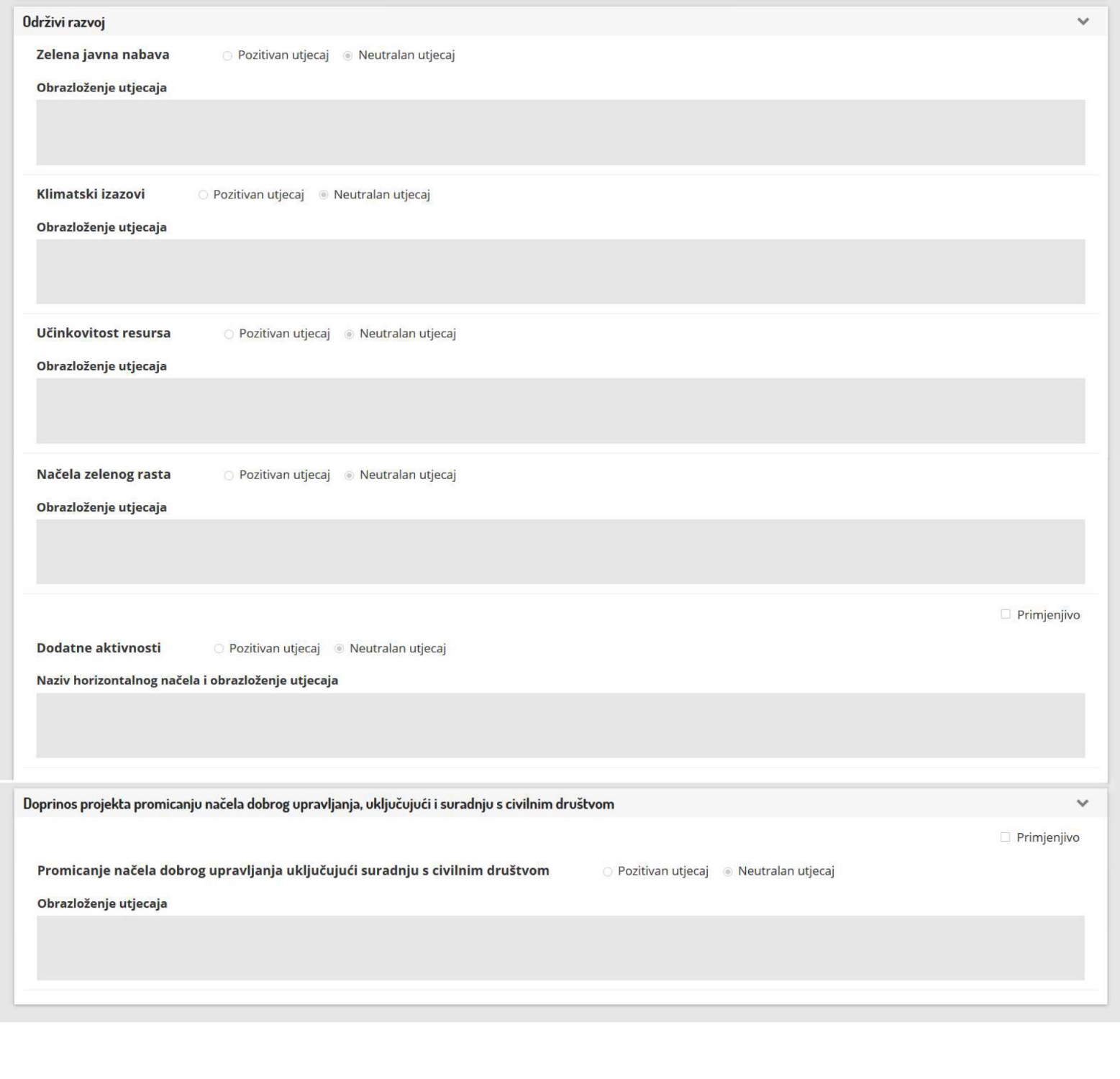 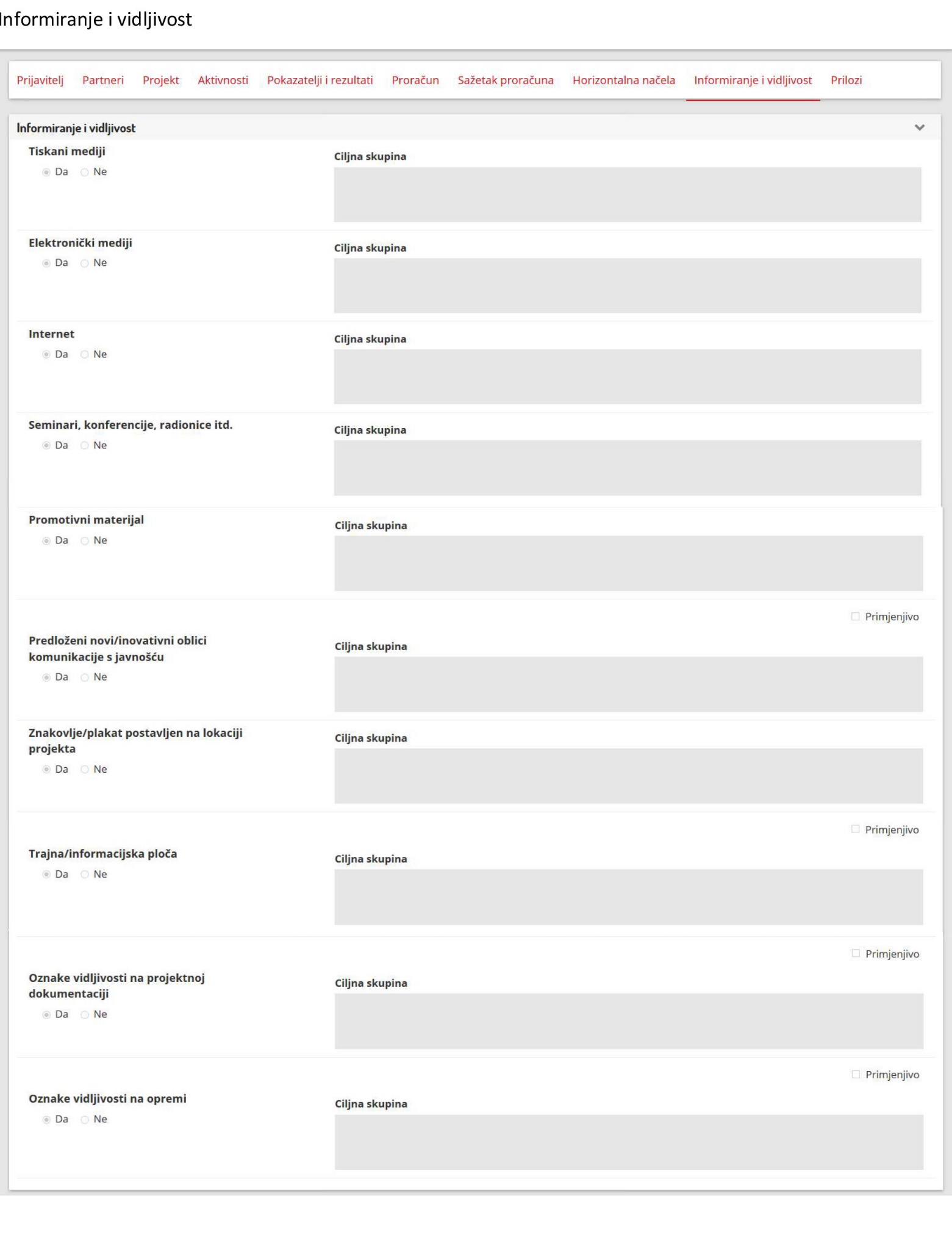 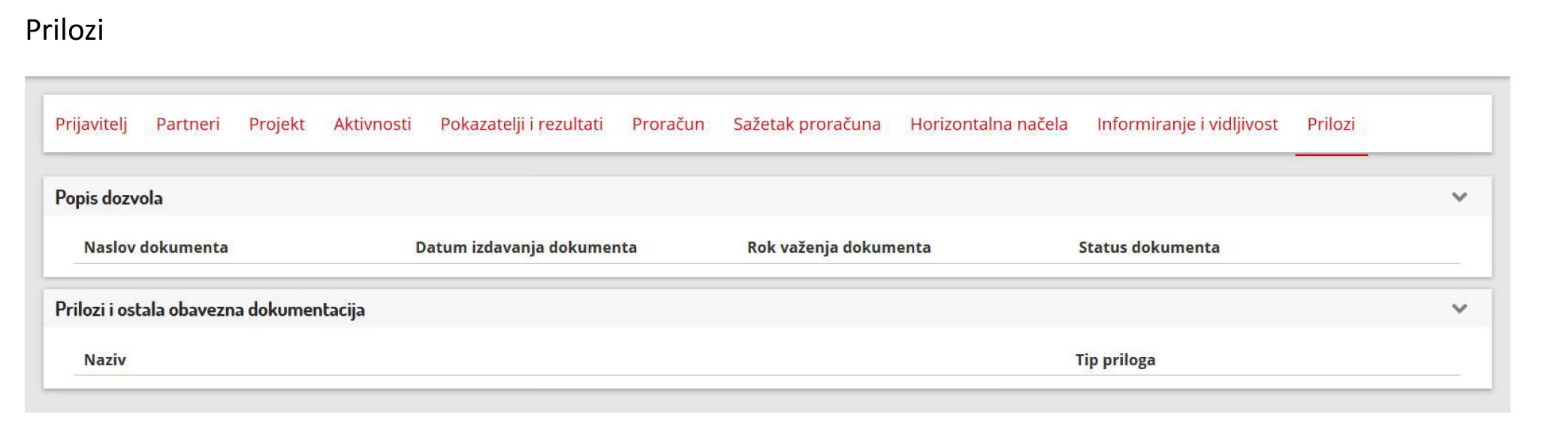 Napomena:Sve sekcije prijavnog obrasca koje imaju oznaku nisu obavezne te ovise o postavkama pojedinog poziva na dostavu projektnih prijedloga.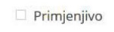 Ministarstvo regionalnoga razvoja i fondova Europske unije (MRRFEU)PRAVILA 2014.-2020.Pravilo br.05Ministarstvo regionalnoga razvoja i fondova Europske unije (MRRFEU)PRAVILA 2014.-2020.Datum Ožujak 2019Ministarstvo regionalnoga razvoja i fondova Europske unije (MRRFEU)Izvršavanje i upravljanje ugovorima o dodjeli bespovratnih sredstavaVerzija5.0Ministarstvo regionalnoga razvoja i fondova Europske unije (MRRFEU)Izvršavanje i upravljanje ugovorima o dodjeli bespovratnih sredstavaPrilog 04Ministarstvo regionalnoga razvoja i fondova Europske unije (MRRFEU)Izvršavanje i upravljanje ugovorima o dodjeli bespovratnih sredstavaPravilo donosiMinistar MRRFEU